Cartes de bananes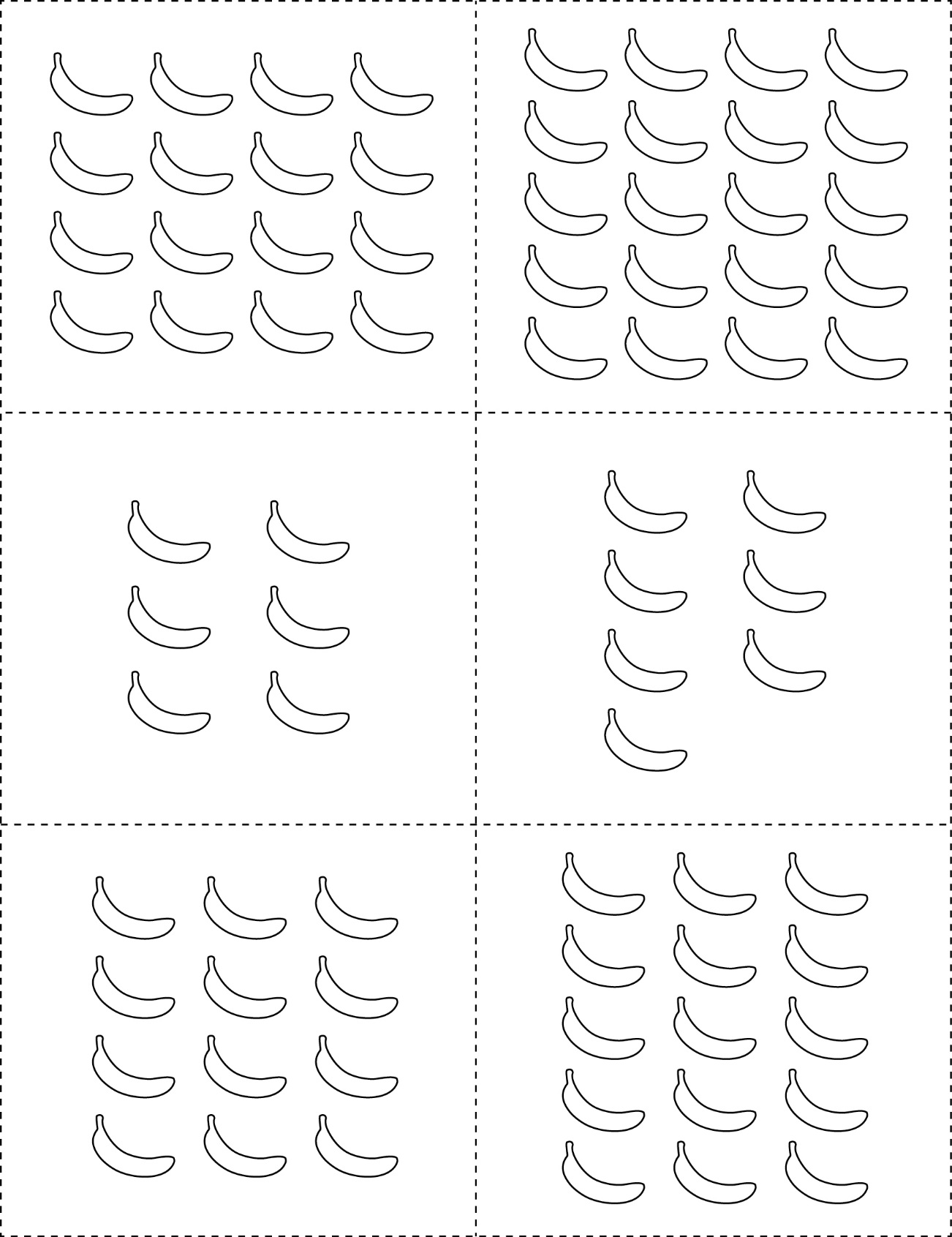 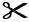 Cartes de bananesCartes de bananes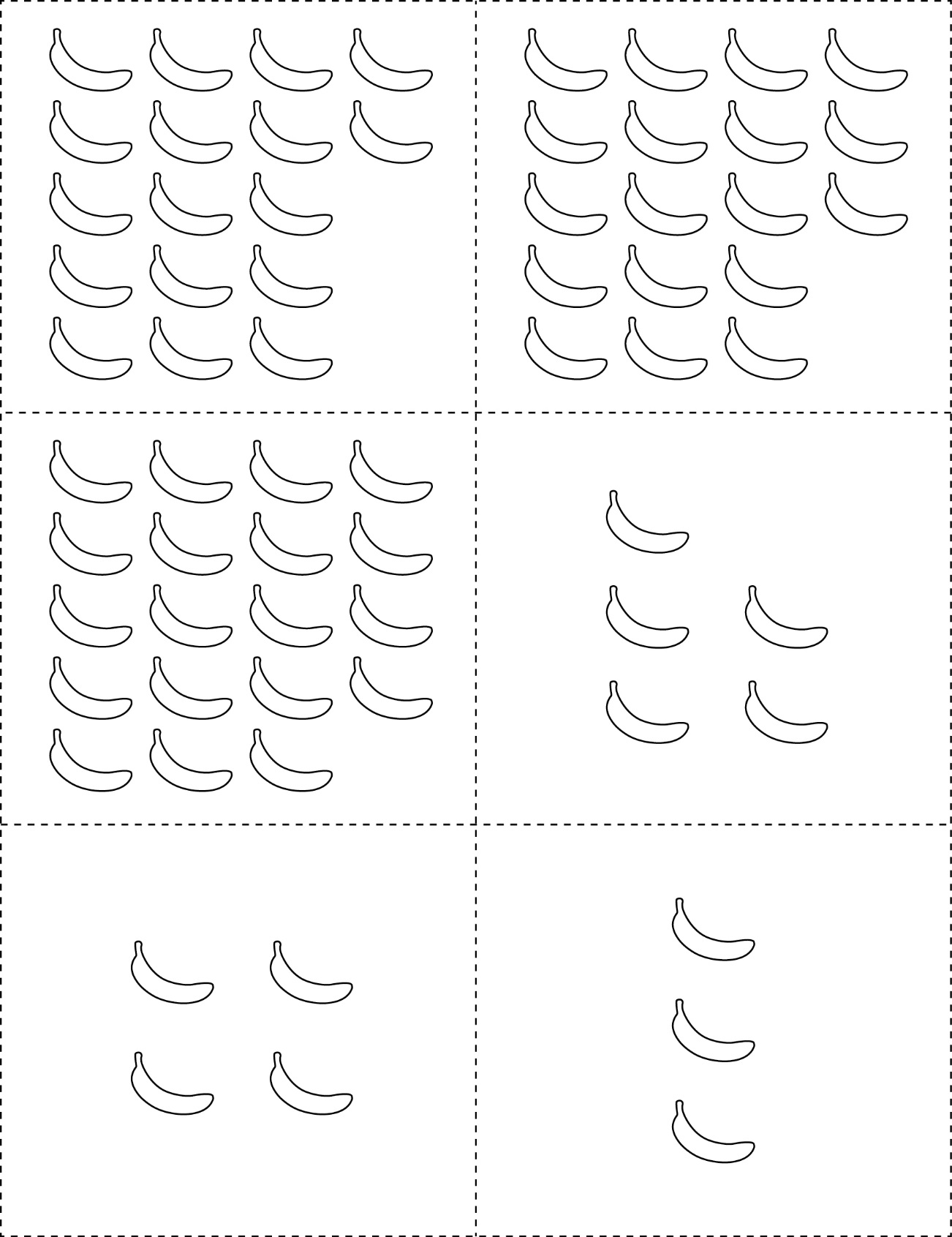 